Kingsport Area Christian Home Education Association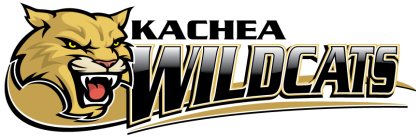 KACHEA Leadership Statement of Faith STATEMENTS OF FAITH1. We believe the Bible to be the inspired, the only infallible, authoritative, inerrant Word of God (II Timothy 3:15; II  Peter 1:21).2. We believe there is only one God, eternally existent in three persons—Father, Son, and Holy Spirit (Genesis 1:1; Matthew 28:19; John 10:30).3.  We believe in the deity of Christ (John 10:33); His virgin birth (Isaiah 7:14; Matthew 1:23; Luke 1:35); His sinless life (Hebrews 4:15; 7:26); His miracles (John 2:11); His vicarious and atoning death (I Corinthians 15:3; Ephesians 1:7; Hebrews 2:9); His resurrection (John 11:25; I Corinthians 15:4); His ascension to the right hand of the Father (Mark 16:19); His personal return in power and glory (Acts 1:11; Revelation 19:11).4. We believe that men are justified on the single ground of faith in the shed blood of Christ and that only by God’s grace and through faith alone we are saved (John 3:16-19; 5:24; Romans 3:23; 5:8-9; Ephesians 2:8-10; Titus 3:5).5. We believe in the resurrection of both the saved and the lost; they that are saved unto the resurrection of life, and they that are lost unto the resurrection of damnation (John 5:28-29).6. We believe in the spiritual unity of believers in our Lord Jesus Christ (Romans 8:9; I Corinthians 12:12-13; Galatians 3:26-28).7.  We believe in the present ministry of the Holy Spirit by whose indwelling the Christian is enabled to live a godly life (Romans 8:13-14; I Corinthians 3:16; 6:19-10; Ephesians 4:30; 5:18).COMMENTARYWe believe that some groups call themselves Christians, but interpret the above statements in a manner contrary to essential Christian theology we hold to be true; therefore, members of groups such as Mormons, Jehovah’s Witnesses, Unitarian Universalists, and Christian Scientists are not eligible for leadership roles in KACHEA.CODE OF CONDUCTWe believe in God’s plan, human sexuality is to be expressed only within the context of marriage. God created man and woman as unique biological persons made to complete each other. God instituted monogamous marriage between male and female as the foundation of the family and the basic unit of structure of human society. For this reason we believe that marriage is exclusively the union of one genetic male and one genetic female. Genesis 2:24; Matthew 19:5-6; Mark 10:6-9; Romans 1:26-27; 1 Corinthians 6:9.*(*adapted from Samaritan’s Purse statement of faith)We believe a person’s biological sexuality has been created by God and therefore should be accepted as a gift and stewardship from God and not altered (Genesis 1:27).**(**adapted from BSF policy in human sexuality)People that choose to belong to KACHEA and KACHEA Co-Op agree with and abide by this policy. Those who have differing opinions on human sexuality and marriage will be treated with love and compassion, but will not be allowed to participate in KACHEA activities because of disagreement with the Word of God.BACKGROUND CHECKSKACHEA reserves the right to perform background checks and/or drug screenings on all leadership positions.I authorize KACHEA to receive any information from any law enforcement agency including police and sheriff's departments, of any state or federal government to the extent permitted by state and federal law, pertaining to any convictions I may have had for violations of state or federal criminal laws, including but not limited to, convictions for crimes committed upon children.Please answer the following questions. For purposes of the questions below “you” means yourself or any company of which you are an owner or board member. However, company information is requested only for closely held (non-publically traded) businesses. Litigation information on public companies of which you are simply a stockholder is not requested.Have you ever been convicted of, or pled guilty or “no contest” to any crime?  Yes / NoHave you ever been a defendant in or otherwise involved as a party in any litigation (civil or criminal)? Yes / NoAre there any outstanding judgments against you? Yes / NoDo you know of any pending or threatened litigation against you? Yes / NoPlease provide details for any “yes” answer above:________________________________________________________________________________________________________________________________________________________________________________________________________________________________________________________________________________________I have reviewed and agree to adhere to all of the above policies. I have accepted Jesus Christ as my personal Lord and Savior and agree with the above Statement of Faith. By signing this form, I certify that the information set out by me above is true and correct to the best of my knowledge.Print Name: _______________________________________________________	Date: ____________________Signature: _________________________________________________________	